Expiration Date EXP_DATEUNITED STATES DEPARTMENT OF COMMERCE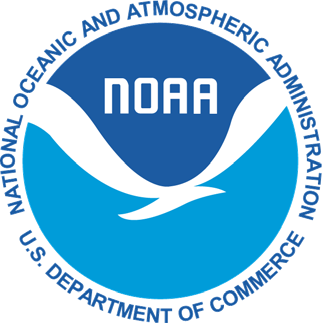 National Oceanic and Atmospheric AdministrationNATIONAL MARINE FISHERIES SERVICEWest Coast Region Permits Office 501 West Ocean Blvd., Suite 4200 Long Beach, CA 90802wcr-permits@noaa.govOMB#: 0648-0204 APPROVAL EXPIRES: 01/31/2020Pacific Highly Migratory Species Vessel Permit Renewal ApplicationPlease write-in any changes or correctionsGEAR_TYPESHEPOWERBILESIGNATUREI certify that the above information is complete, true, and correct to the best of my knowledge and belief. Name (Print legibly)	Signature	DatePermit application fee: $19.00 payable to “US Department of Commerce – NOAA” Mail to: Permits Office, 501 W Ocean Blvd. Suite 4200, Long Beach, CA 90802Instructions - To make changes, cross out the existing information and write-in necessary changes.Verify that vessel information is as it appears on the Coast Guard documentation or, if the vessel is not Coast Guard documented, as it appears on the state registration certificate, vessel tonnage certificate, or marine survey. To make changes, cross out the existing information and write-in necessary changes. Sign and date this renewal form to verify that all information is complete, true, and correct to the best of your knowledge and belief.New vessels must complete a NEW Highly Migratory Species permit application form.Online Renewals: To renew online, visit http://fisheriespermits.noaa.gov. Instructions can be found at: http://www.westcoast.fisheries.noaa.gov/fisheries/migratory_species/pacific_hms_pemits.htmlGeneral - This information is being collected by the National Marine Fisheries Service to ensure that timely and accurate records are available concerning the fishing vessels of the U.S. that participate in Pacific Ocean fisheries for highly migratory species, consistent with the requirements of the Fishery Management Plan forU.S. West Coast Fisheries for Highly Migratory Species. The collection of information concerning U.S. fishing vessels harvesting tuna in the eastern Pacific Ocean is also necessary for the U.S. to comply with its obligations as a member of the Inter-American Tropical Tuna Commission.This permit is required for commercial fishing vessels and recreational charter vessels that harvest any of the species that are included in the FMP. They are: Billfish/Swordfish: striped marlin (Tetrapturus audax), swordfish (Xiphias gladius); Sharks: common thresher shark (Alopias vulpinus), shortfin mako or bonito shark (Isurus oxyrinchus), blue shark (Prionace glauca); Tunas: north Pacific albacore (Thunnus alalunga), yellowfin tuna (Thunnus albacares), bigeye tuna (Thunnus obesus), skipjack tuna (Katsuwonus pelamis), northern bluefin tuna (Thunnus orientalis); and dorado or dolphinfish (Coryphaena hippurus).Privacy Act Statement: Federal Regulations (at 50 CFR Part 660) authorize collection of this information. This information is used to verify the identity of the applicant(s) and to accurately retrieve confidential records related to federal commercial fishery permits. Where the requested information is a Social Security Number, disclosure is mandatory in accordance with the Debt Collection Act (31 U.S.C. 7701).Paperwork Reduction Act - Public reporting burden for this collection of information is estimated to average 10 minutes per response, including time for reviewing instructions, searching existing data sources, gathering and maintaining data, and completing and reviewing the collection of information. Notwithstanding any other provision of the law, no person is required to respond to, nor shall any person be subject to a penalty for failure to comply with, a collection of information subject to the requirements of the Paperwork Reduction Act, unless that collection of information displays a currently valid OMB Control Number. Send comments regarding this burden estimate or any other aspect of this collection of information, including suggestions for reducing this burden, to the Regional Administrator, National Marine Fisheries Service, 501 West Ocean Blvd., Suite 4200, Long Beach, CA 90802-4213.VESSEL INFORMATIONUSCG Documentation or State Registration Number	Vessel_idUSCG Documentation or State Registration Number	Vessel_idUSCG Documentation or State Registration Number	Vessel_idVessel Name VESSEL_NAMEHome Port and State HOME_PORT	Hail Port and State HAIL_PORTE_PORT	Hail Port and State HAIL_PORTRadio Call Sign IRCSVMSVMSRegistered Length (Ft.) LENGTH	Registered Breadth (Ft.) BREADTH Registered Depth (Ft.) DEPTGross Tons GROSS_TONSNet Tons NET_TONSCFPV Passenger Cap. CPFVHold Capacity (Short tons, 1 ST= 2,000 lbs.) HOLD_CAPACITYHold Capacity (Short tons, 1 ST= 2,000 lbs.) HOLD_CAPACITYHold Capacity (Short tons, 1 ST= 2,000 lbs.) HOLD_CAPACITYRefrigeration Type REFRIGERATION	Propulsion Type PROPULSION	Horsepower HORSHull Material HULL_MATERIALYear Built YEAR_BUILTLocation Built LOCATION_BUILTCrew Size CREWPrevious Vessel Name/Flag/Effective DatesPrevious Vessel Name/Flag/Effective DatesPrevious Vessel Name/Flag/Effective DatesGear Type Authorized by the HMS Permit (Addition of gear types i subject to further authorization)Gear Type Authorized by the HMS Permit (Addition of gear types i subject to further authorization)Gear Type Authorized by the HMS Permit (Addition of gear types i subject to further authorization)